Памятка по участию в конкурсе на виртуальной сцене event-hall.comДля того, чтобы принять участие в конкурсе, необходимо подать заявку с видео-записью и с оплатой - в установленный на странице конкурса срок –  с сайта event-hall.com , либо скачать образец заявки и отправить на почту spb@vivat-talent.comКак подать заявку:Заявка рассматривается и регистрируется вместе со следующим комплектом документов:1. Заполненная заявка по форме, обязательно содержащаяссылку на ваш трек в Youtube, либо на или облачные сервисы: Яндекс.Диск, Гугл. Диск, Облако Mail Ru.(публикация номера в социальных сетях не допускается).* Если вы не имеете возможность сделать ссылку, то можно выслать ваш ролик на наш альтернативный адрес: vivat-talant-spb@mail.ru 2. Чек об оплате (реквизиты – на кнопке по оплате)Внимание!Будьте внимательны при заполнении графы «Информация для диплома». Заполненная Вами информация переходит в диплом! В случае ошибки в дипломе, допущенной согласно поданной заявке, претензии не принимаются, переделка диплома - невозможна.Требования к видеоролику1.На конкурсные просмотры принимаются видеозаписи живого выступления без монтажа, склейки кадров, наложения аудиодорожек. Подходит простая видео-запись с телефона в приличном качестве.
2. Запись должна быть сделана от начала до конца без остановок. Видео с остановками к конкурсу не допускаются.
4. Съёмка должна быть не старше 1 года. Можно использовать видео-записи из класса, из дома, с предыдущих конкурсов и выступлений и т.п.
5. К участию не допускаются: видеозаписи низкого качества (посторонний шум, неразборчивая картинка), в т.ч. записи разрешением менее 720 пикселей.
Программа выступленияКоллективы от 8 человек- 1-2 номера - общей продолжительностью - до 8 минут.
Соло, дуэты и коллективы - одно развернутое произведение, либо 2 разнохарактерных произведения:
Детские категории до 10 лет - до 5 минут 
Детская категория 11-12 лет  - до 6-7 минут.
Категории от 13 лет - до 10 минутКатегория «Профессионал» - до 15 минут (только студенты профильных учебных заведений)Как будет проводиться конкурс.Публикация расписания конкурсных выступлений:За 5 дней конкурса программа всех конкурсных выступлений публикуется на официальной странице конкурса https://event-hall.com/После публикации программы внесение корректировок в программу выступления НЕВОЗМОЖНО.Конкурсный день:В объявленный день конкурсный будут проводиться на онлайн сцене: https://event-hall.com/Согласно опубликованному расписанию выступлений – по Московскому времени.Консультации с жюри:Консультации с жюри назначаются при кворуме – от 5 заявок в номинации.Консультации с жюри проводятся ДЛЯ ПЕДАГОГОВ и в строго в объявленный ЧАС КОНСУЛЬТАЦИЙ.Обращение к жюри в другое время является грубым нарушением регламента, при котором конкурсант дисквалифицируется и снимается с конкурса, взнос – не возвращается.ИтогиИтоги публикуются на странице проведения конкурса в течение 24 часов после окончания выступлений.Дипломы в электронном виде рассылаются в течение 3 дней после публикации итогов.Получение дипломов и наград.Положение о конкурсе сохраняется. Конкурс не является дистанционным, поскольку проведение идет в реальном времени - на видео-платформе. Санкт-Петербург и Ленинградская область:После снятия карантинных мер будут объявлены даты вручения дипломов и наград в офисе «Вдохновение. Виват-талант» в Санкт-Петербурге. Ул. Большая Конюшенная 27, каб. 518 «Вдохновение» (Даты будут объявлены на странице конкурса дополнительно)Другие города: После снятия карантинных мер направляются почтой только в том случае, если вы указали в заявке адрес получения, либо точку СДЭК.Организационный взнос участника ( соло, дуэт, коллективы): 2800 руб.На одно участие принимается до двух номеров (допускается две разных ссылки).Акция для солистов и дуэтов: при подаче от двух заявок - 2500 руб. *Дополнительно
Специальное предложение для коллективов до 9 человек: 
 –1000 руб. с участника (участие +персональный диплом каждому участнику коллектива) 
*Специальное предложение для коллективов от 9 до 30 человек: 
 –9000 руб. с коллектива (участие +персональный диплом каждому участнику коллектива) 
*Специальное предложение для коллективов от 30 человек: 
 – 15000 руб. с коллектива (участие +персональный диплом каждому участнику коллектива)С уважением организационный комитет конкурсной программы«Вдохновение. Виват-талант»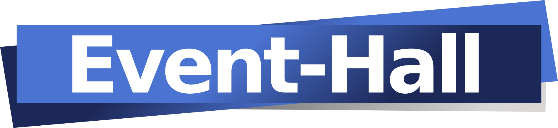 +7 921 931 62 59https://event-hall.com/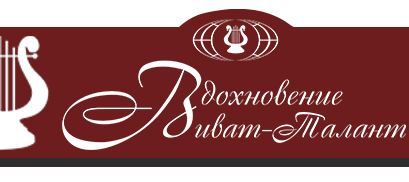 